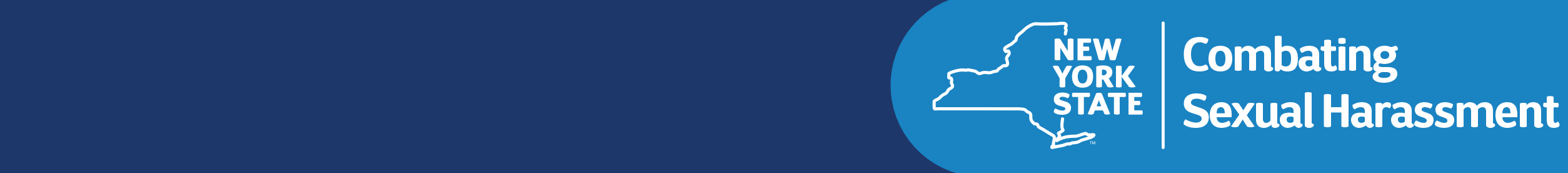 St. Pauly Textile Inc.New York State Labor Law requires all employers to adopt a sexual harassment prevention policy that includes a complaint form to report alleged incidents of sexual harassment. If you believe that you have been subjected to sexual harassment, you are encouraged to complete this form and submit it to operations manager Derek Race; mailing address: 1067 Gateway Dr. Farmington, NY 14425; phone: 585-924-7941; fax: 585-924-1538; email: Derek.StPaulyTextile@gmail.com; forms can be submitted by mail, fax or email. You will not be retaliated against for filing a complaint.If you are more comfortable reporting verbally or in another manner, your employer should complete this form, provide you with a copy and follow its sexual harassment prevention policy by investigating the claims as outlined at the end of this form.For additional resources, visit: ny.gov/programs/combating-sexual-harassment-workplace COMPLAINANT INFORMATIONSUPERVISORY INFORMATIONCOMPLAINT INFORMATION1. Your complaint of Sexual Harassment is made about:2. Please describe what happened and how it is affecting you and your work. Please use additional sheets of paper if necessary and attach any relevant documents or evidence.4. Please list the name and contact information of any witnesses or individuals who may have information related to your complaint:The last question is optional, but may help the investigation.5. Have you previously complained or provided information (verbal or written) about related incidents? If yes, when and to whom did you complain or provide information?If you have retained legal counsel and would like us to work with them, please provide their contact information.Name:Work Address:Work Address:Work Phone:Work Phone:Work Phone:Work Address:Work Address:Job Title:Job Title:Job Title:Email:Email:Select Preferred Communication Method:Select Preferred Communication Method:Select Preferred Communication Method:EmailEmailPhonePhoneIn PersonImmediate Supervisor’s Name:Immediate Supervisor’s Name:Work Address:Work Phone:Work Address:Job Title:Name:Work Address:Work Address:Work Phone:Work Phone:Work Address:Work Address:Job Title:Job Title:Relationship to you:Relationship to you:Relationship to you:SupervisorSubordinateSubordinateCo-WorkerOther3. Date(s) sexual harassment occurred:3. Date(s) sexual harassment occurred:Is the sexual harassment continuing?Is the sexual harassment continuing?YesNoSignature:Date: